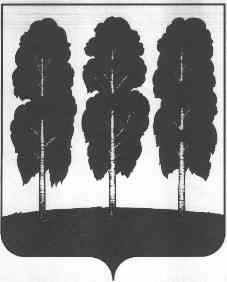 ГЛАВА БЕРЕЗОВСКОГО РАЙОНАХАНТЫ-МАНСИЙСКОГО АВТОНОМНОГО ОКРУГА – ЮГРЫПОСТАНОВЛЕНИЕ от  07.11.2018                                                                                                             № 55пгт. БерезовоО награждении В соответствии с постановлением главы Березовского района от 30 января 2013 года № 2 «О наградах главы Березовского района», на основании решения комиссии по наградам главы Березовского района (протокол от  07 ноября 2018 года № 26):1. Объявить Благодарность главы Березовского за многолетний добросовестный труд, достигнутые результаты в оперативно-служебной деятельности и в связи с празднованием Дня сотрудника органов внутренних дел Российской Федерации:	- Печенкиной Ольге Владимировне, инспектору по делам несовершеннолетних отдела участковых уполномоченных полиции и по делам несовершеннолетних отдела Министерства внутренних дел России по Березовскому району Ханты-Мансийского автономного округа – Югры             (пгт. Березово);	- Махалееву Вячеславу Владимировичу, старшему дознавателю отдела дознания отделения полиции отдела Министерства внутренних дел России по Березовскому району Ханты-Мансийского автономного округа – Югры             (пгт. Игрим);	- Мартынову Александру Владимировичу, старшему полицейскому (конвоя) группы охраны и конвоирования подозреваемых и обвиняемых изолятора временного содержания отдела Министерства внутренних дел России по Березовскому району Ханты-Мансийского автономного округа – Югры             (пгт. Березово);	- Домаревой Наталье Ермолаевне, дознавателю отдела дознания отдела Министерства внутренних дел России по Березовскому району (с.Саранпауль);	- Девятову Вячеславу Николаевичу, старшему полицейскому (конвоя) группы охраны и конвоирования подозреваемых и обвиняемых изолятора временного содержания отдела Министерства внутренних дел России по Березовскому району Ханты-Мансийского автономного округа – Югры             (пгт. Березово);	- Вальшину Руслану Рашидовичу, помощнику оперативного дежурного дежурной части отделения полиции  отдела Министерства внутренних дел России по Березовскому району Ханты-Мансийского автономного округа – Югры       (пгт. Игрим);	- Важенину Дмитрию Сергеевичу, заместителю начальника отделения полиции отдела Министерства внутренних дел России по Березовскому району Ханты-Мансийского автономного округа – Югры (пгт. Игрим);	- Колчину Сергею Анатольевичу, начальнику отделения уголовного розыска отдела Министерства внутренних дел России по Березовскому району Ханты-Мансийского автономного округа – Югры (пгт. Березово);	- Ломакиной Наталье Сергеевне, ветерану органов внутренних дел Российской Федерации по Березовскому району Ханты-Мансийского автономного округа – Югры (пгт. Березово);- За долголетнюю и безупречную службу в органах внутренних и в связи с празднованием Дня сотрудника органов внутренних дел Российской Федерации Баевой  Валентине Ильиничне, ветерану органов внутренних дел Российской Федерации по Березовскому району Ханты-Мансийского автономного округа – Югры (пгт. Березово).	2. Наградить почетной грамотой главы Березовского района за долголетнюю и безупречную службу в органах внутренних дел и в связи с празднованием Дня сотрудника органов внутренних дел Российской Федерации:- Макарову Надежду Владимировну, ветерана органов внутренних дел Российской Федерации по Березовскому району Ханты-Мансийского автономного округа – Югры (пгт. Березово);- Ленгина Альберта Геннадевича, ветерана органов внутренних дел Российской Федерации по Березовскому району Ханты-Мансийского автономного округа – Югры (пгт. Игрим);- Переходько Юрия Владимировича, ветерана органов внутренних дел Российской Федерации по Березовскому району Ханты-Мансийского автономного округа – Югры (пгт. Игрим).3. Опубликовать настоящее постановление в газете «Жизнь Югры» и разместить на официальном веб-сейте органов местного самоуправления Березовского района4. Настоящее постановление вступает в силу после его подписания.         5. Контроль за исполнением настоящего постановления оставляю за собой.Глава района                                                                                                  В.И. Фомин